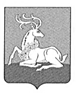 ПРОЕКТСОВЕТ ДЕПУТАТОВОДИНЦОВСКОГО ГОРОДСКОГО ОКРУГАМОСКОВСКОЙ ОБЛАСТИРЕШЕНИЕот ________________ № _________О внесении изменений в Порядок сообщения лицами, замещающими муниципальные должности в Совете депутатов Одинцовского городского округа и Контрольно-счетной палате Одинцовского городского округа, о возникновении личной заинтересованности при исполнении должностных обязанностей, которая приводит или может привести 
к конфликту интересовВ соответствии с Федеральными законами от 25.12.2008 № 273-ФЗ 
«О противодействии коррупции», от 06.10.2003 № 131-ФЗ «Об общих принципах организации местного самоуправления в Российской Федерации», с целью устранения коррупциогенного фактора, Совет депутатов Одинцовского городского округа Московской областиРЕШИЛ:1. Внести в Порядок сообщения лицами, замещающими муниципальные должности 
в Совете депутатов Одинцовского городского округа и Контрольно-счетной палате Одинцовского городского округа, о возникновении личной заинтересованности при исполнении должностных обязанностей, которая приводит или может привести 
к конфликту интересов, утвержденный решением Совета депутатов Одинцовского городского округа Московской области от 25.11.2020 № 10/20 (далее – Порядок) следующие изменения:1) абзац второй и третий пункта 2 изложить в следующей редакции:«Сообщение оформляется в письменной форме, не позднее рабочего дня, следующего 
за днем, когда стало известно о возможности возникновения конфликта интересов, в виде уведомления. Рекомендуемый образец приведен в приложении к настоящему Порядку. При наличии материалов имеющих отношение к обстоятельствам, изложенным в уведомлении, лица, замещающие муниципальные должности представляют их вместе с уведомлением.Функция по соблюдению лицами, замещающими муниципальные должности, требования о предотвращении или урегулировании конфликта интересов, а также 
в обеспечении исполнения ими обязанностей, установленных законодательством Российской Федерации, возлагается на Комиссию по соблюдению ограничений, запретов и исполнению обязанностей, установленных федеральным законодательством о противодействии коррупции, лицами, замещающими муниципальные должности 
в органах местного самоуправления Одинцовского городского округа Московской области.»;2) приложение к Порядку изложить в редакции согласно приложению 
к настоящему решению.2.	Опубликовать настоящее решение в официальных средствах массовой информации Одинцовского городского округа Московской области и разместить на официальном сайте Одинцовского городского округа Московской области в информационно-телекоммуникационной сети «Интернет».3.	Настоящее решение вступает в силу со дня его официального опубликования.Председатель Совета депутатовОдинцовского городского округа                                                                                Т.В. ОдинцоваГлава Одинцовского городского округа	          		                                             А.Р. Иванов